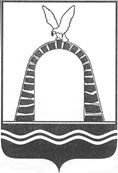 АДМИНИСТРАЦИЯ ГОРОДА БАТАЙСКАПОСТАНОВЛЕНИЕ от 31.10.2023 № 3017г. БатайскО внесении изменений в постановлениеАдминистрации города Батайскаот 09.12.2020 № 530 «О создании комиссии по разработке Схемы размещения нестационарных торговых объектов на территории города Батайска»В связи с кадровыми изменениями, руководствуясь Уставом муниципального образования «Город Батайск», Администрация города Батайска постановляет:1. Внести изменения в постановление Администрации города Батайска от 09.12.2020 № 530 «О создании комиссии по разработке Схемы размещения нестационарных торговых объектов на территории города Батайска», изложить приложение № 1 согласно приложению к настоящему постановлению.2. Настоящее постановление подлежит официальному опубликованию и размещению на официальном сайте Администрации города Батайска.3. Признать утратившим силу: постановление Администрации города Батайска от 31.03.2022 № 773 «О внесении изменений в постановление Администрации города Батайска от 09.12.2020 № 530.4. Контроль за исполнением настоящего постановления возложить на заместителя главы Администрации города Батайска по экономике  Богатищеву Н.С.Глава Администрации города Батайска								      Р.П. ВолошинПостановление вноситотдел малого и среднегопредпринимательства, торговли Приложение к постановлению Администрации города Батайскаот 31.10.2023 № 3017СОСТАВкомиссии по разработке Схемы размещения нестационарных торговых объектов на территории города Батайска Начальник общего отделаАдминистрации города Батайска                                             В.С. МирошниковаБогатищева Наталья Сергеевна- заместитель главы Администрации города Батайска по экономике, председатель комиссииЯковенко Евгений Викторович- заместитель главы Администрации города Батайска по территориальному развитию                               и строительству, заместитель председателя комиссииЭм Жанна Владимировна- начальник отдела малого и среднего предпринимательства торговли Администрации города Батайска, секретарь комиссииЧлены комиссии:Члены комиссии:Калганов Станислав Владимирович- заместитель главы Администрации города Батайска по жилищно-коммунальному хозяйствуКузьменко Василий Николаевич- начальник Управления города Батайска по архитектуре и градостроительству - главный архитектор города БатайскаЛуганский Сергей Михайлович- начальник отдела надзорной деятельности по городу Батайску и Кагальницкому району УНД и ПР ГУ МЧС России по Ростовской области (по согласованию)Стебловский Роман Сергеевич- начальник ОМВД РФ по г. Батайску (по согласованию)Халилов Усман Халилович- начальник юридического отдела Администрации города Батайска